Rule 1 	Field of PlayIdentify the following parts on the Women’s Lacrosse Field Diagram. These are all markings that have to be inspected during the pre-game “walk around”.Sidelines max 4”End lines max 4”	Restraining Line (RL)Center circle and centerline12 meter fan8 meter arcGoal Circle (GC)Goal line (important because ball must completely cross for a goal) must be 2”Goal line extended 8m marks on the goal line extendedHashes   (1st inside - left and right; 2nd inside - left and right; center)Hanging hashes or outside hashesCoach and team bench areaTeam Substitution Area (TSA)and penalty areaCritical Scoring Area (CSA)Penalty ZoneDotsCones for the substitution areaScorer/ timer table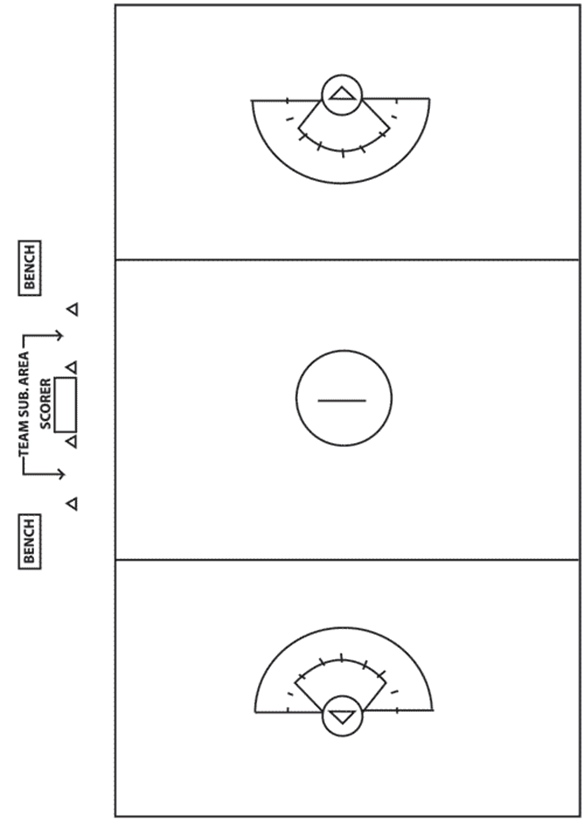 